EK. 4 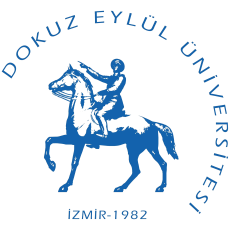 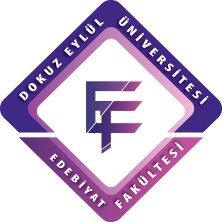 T.C.DOKUZ EYLÜL ÜNİVERSİTESİEDEBİYAT FAKÜLTESİ DEKANLIĞINA		Fakülteniz ........................................... Bölümü, ………….....………………… numaralı öğrencisiyim. ZORUNLU stajımı  ……………………………………………………………………........................ nedeniyle tamamlamadan bırakmış bulunmaktayım. 	Sosyal Güvenlik Kurumu (SGK) çıkış  işlemlerimin ……. /….… / 20 ….… tarihi itibarıyla yapılması için gereğini saygılarımla bilgilerinize sunarım.										……. /….… / 20 ….… 									                    Öğrencinin									           Adı-Soyadı ve İmzası